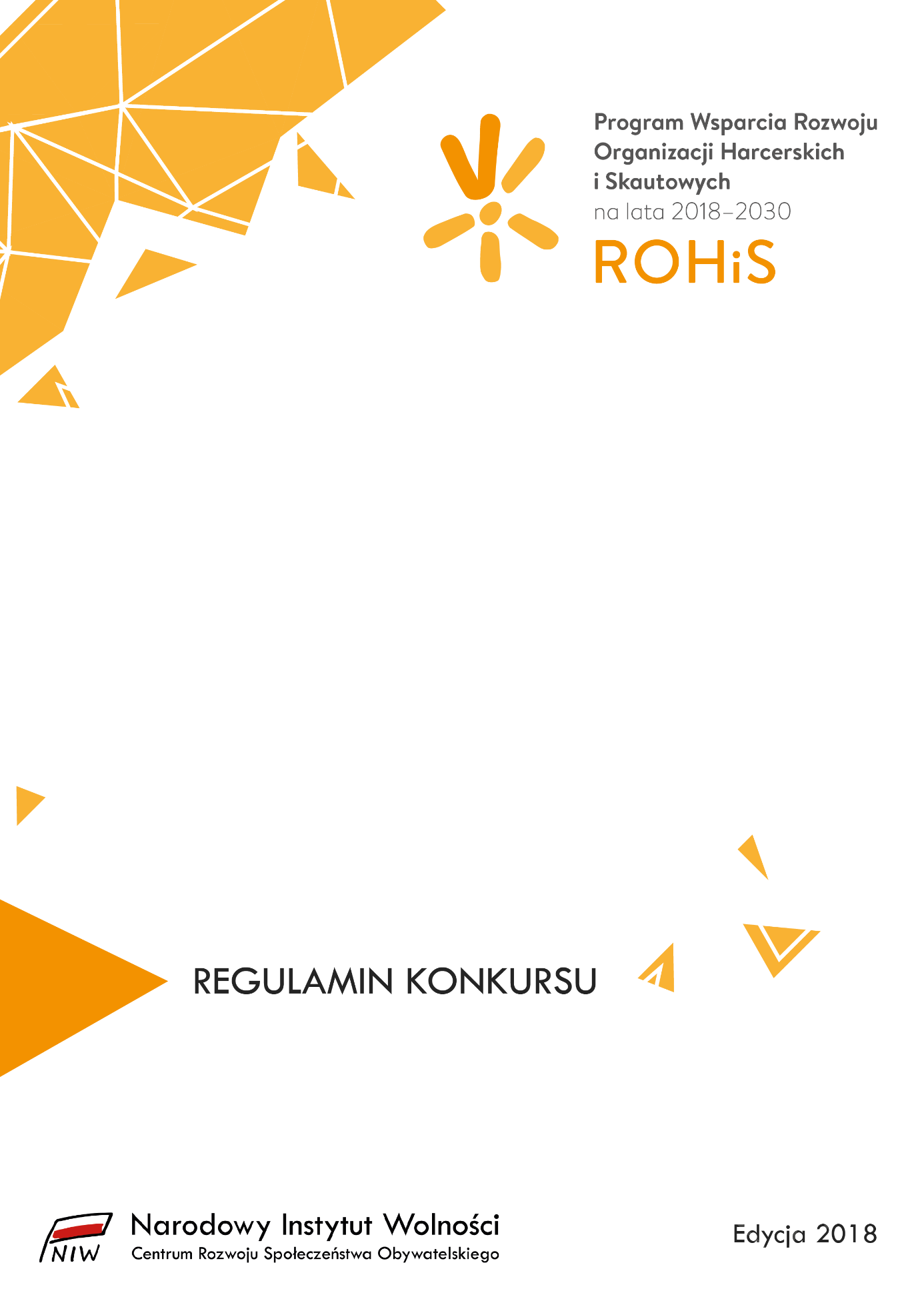 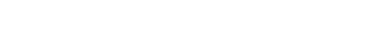 Wstęp„Rządowy Program Wsparcia Rozwoju Organizacji Harcerskich i Skautowych na lata 2018-2030" (zwany dalej: ROHiS/ Program) został przyjęty uchwałą nr 138/2018 Rady Ministrów 2 października 2018 roku.Nadzór nad realizacją Programu powierzono Przewodniczącemu Komitetu do spraw Pożytku Publicznego (zwanemu dalej: Przewodniczącym Komitetu), zobowiązując go do przedstawiania Prezesowi Radzie Ministrów sprawozdania z realizacji Programu wraz z wnioskami w terminie do dnia 30 czerwca roku następującego po roku, którego dotyczy sprawozdanie.Instytucją Zarządzającą (zwaną dalej: IZ) Programem jest Narodowy Instytut Wolności – Centrum Rozwoju Społeczeństwa Obywatelskiego (zwany dalej NIW-CRSO).Program podkreśla strategiczną rolę harcerstwa w Polsce oraz wagę, jaką państwo polskie przykłada do wsparcia jego rozwoju. Głównym celem Programu jest wzmocnienie potencjału instytucjonalnego organizacji harcerskich oraz zwiększenie efektywności i jakości ich działalności programowej. Dotyczy to w szczególności działalności w zakresie kształcenia traktowanego jako rozwój osobisty oparty na filarach rozwoju umysłowego, fizycznego i duchowego. Cele szczegółowe Programu zdefiniowano jako:Podnoszenie umiejętności, kompetencji i kwalifikacji wychowawców, dzieci i młodzieży zaangażowanych w działalność harcerską;Rozwój wolontariatu w organizacjach harcerskich;Wzmocnienie współpracy organizacji harcerskich oraz podmiotów sektora publicznego.Program jest wdrażany w ramach trzech zadań operacyjnych:Zadanie 1. Wsparcie kształcenia i działań programowych w organizacjach harcerskich;Zadanie 2. Wsparcie instytucjonalne organizacji harcerskich;Zadanie 3. Pomoc techniczna.Beneficjentami Programu są organizacje harcerskie i skautowe, które pracują harcerską metodą wychowawczą i zostały objęte Protektoratem Prezydenta RP, a także organizacje, których praca tą metodą została potwierdzona przez inną organizację harcerską już objętą Protektoratem.Realizacja Programu jest finansowana z krajowych środków publicznych w ramach dotacji celowej z budżetu państwa. Na podstawie decyzji Przewodniczącego Komitetu, określającej wielkość środków przeznaczonych na realizację Programu w kolejnych latach, IZ ustalać będzie roczny plan finansowy Programu, zatwierdzany przez Przewodniczącego Komitetu. Sprawozdanie z realizacji zadań merytorycznychW 2019 r. IZ podjęła prace zmierzające do realizacji zadań wskazanych w „Rządowym Programie Wsparcia Rozwoju Organizacji Harcerskich i Skautowych na lata 2018-2030”. Do kluczowych zadań należało kontynuowanie realizacji zadań w ramach konkursu dotacyjnego oraz wzmocnienie współpracy IZ z organizacjami harcerskimi oraz skautowymi.Konkurs ROHiS Edycja 2018W ramach Konkursu Edycja 2018 przewidziano możliwość finansowania zadań realizowanych w okresie od 1 stycznia 2018 r. do 31 grudnia 2019 roku.W dniu 18 grudnia 2018 r. zawarto 7 umów w ramach Konkursu ROHiS 2018 r. na łączną kwotę 31,345 mln zł (w tym dotacja w wysokości 16,795mln zł na 2018 r. oraz 14,55 mln zł na 2019 rok), co stanowi 99,98% zaplanowanej na ten cel kwoty. Na początku 2019 roku beneficjenci złożyli sprawozdania cząstkowe z realizacji zadań w 2018 r. Dokonano oceny 7 sprawozdań cząstkowych, a po ich zatwierdzeniu, IZ przekazała transzę dotacji dla każdego z beneficjentów na rok 2019 r.W ramach Konkursu Edycja 2018 przeprowadzono 11 wizyt monitorujących. Monitoringiem zostali objęci wszyscy beneficjenci wraz z niektórymi jednostkami terenowymi (Stowarzyszenie Harcerstwa Katolickiego „Zawisza” Federacja Skautingu Europejskiego (wizyta monitorująca w dniu 17 czerwca 2019 r.), Stowarzyszenie Harcerskie (wizyta monitorująca w dniu 18 czerwca 2019 r.), Związek Harcerstwa Polskiego (wizyta monitorująca w dniu 5 września 2019 r.), Związek Harcerstwa Rzeczypospolitej (wizyta monitorująca w dniu 10 września 2019 r.), Chorągiew Gdańska Związku Harcerstwa Polskiego (wizyta monitorująca w dniu 16 września 2019 r.) oraz Niezależny Krąg Instruktorów Harcerskich "Leśna Szkółka" im. Henryka Wieczorkiewicza (wizyta monitorująca w dniu 16 września 2019 r.), Okręg Pomorski Związek Harcerstwa Rzeczypospolitej (wizyta monitorująca w dniu 17 września 2019 r.), Skauci Króla (wizyta monitorująca 19 listopada 2019 roku), Chorągiew Dolnośląska Związku Harcerstwa Polskiego (wizyta monitorująca 19 listopada 2019 roku), Royal Rangers Polska (wizyta monitorująca 20 listopada 2019 roku), Chorągiew Stołeczna Związku Harcerstwa Polskiego (wizyta monitorująca 26 listopada 2019 roku). Konkurs Edycja 2020W IV kwartale 2019 r. rozpoczęto przygotowanie nowej Edycji Konkursu ROHiS na lata 2020-21. Odbyły się konsultacje społeczne projektu Regulaminu Konkursu Edycja 2020, w trakcie których zgłoszono 26 uwag. Raport z konsultacji społecznych został umieszczony na stronie internetowej NIW-CRSO. Projekt Regulaminu został przedstawiony Komitetowi Sterująco-Monitorującemu, który pozytywnie zaopiniował (wraz z naniesieniem uwag zgłoszonych podczas posiedzenia KSM). Na początku 2020 r. uzgodniony i poprawiony projekt Regulaminu Konkursu Edycja 2020 zostanie przedstawiony Radzie NIW-CRSO do zatwierdzenia. Otwarcie naboru wniosku w Konkursie ROHiS Edycja 2020 planowane jest w lutym 2020 r. System Obsługi Dotacji W 2019 r. kontynuowano doskonalenie funkcjonalności SOD. W ramach SOD przygotowano moduły dostosowane do potrzeb wnioskodawców, ekspertów oraz pracowników NIW-CRSO. SOD posiada funkcjonalności pozwalające wnioskodawcom założyć konto użytkownika, profil organizacji, złożyć w ramach konkursu wniosek lub sprawozdanie. Eksperci mogą w SOD ocenić wniosek pod względem formalnym i merytorycznym. Natomiast IZ może dzięki SOD sprawnie przygotować listy rankingowe oraz utworzyć i zatwierdzić umowę o dotację. System wspiera komunikację między użytkownikami, posiada zakładkę pozwalającą na dodawanie i pobieranie dokumentów (np. regulaminu konkursu, logotypu programu) oraz informuje użytkownika-wnioskodawcę o aktualnym stanie jego wniosku. Inne zadaniaW dniu 29 listopada 2019 roku odbyła się z inicjatywy NIW-CRSO konferencja pt. „Społeczeństwo obywatelskie: przestrzeń troski o dobro wspólne”. Jednym z komponentów konferencji były stanowiska do prezentacji dobrych praktyk, na które zaproszeni zostali przedstawiciele organizacji harcerskich i skautowych - beneficjentów Programu ROHiS. Jeden z paneli dyskusyjnych poświęcony został sprawom młodzieżowych rad oraz działalności organizacji harcerskich. NIW-CRSO uczestniczył w Forum o Wychowaniu, które odbyło się 29 listopada 2019 roku w Warszawie, zorganizowanym przez beneficjentów ROHiS. Podczas Forum uczestnicy omawiali elementy wychowania, wartości, odpowiedzialności, potencjału młodych ludzi w harcerstwie i skautingu. Organizacje harcerskie powołały w ramach realizacji zadania Programu Radę Organizacji Harcerskich. Jednym z jej członków jest Dyrektor NIW-CRSO. W 2019 odbyły się 4 posiedzenia Rady, podczas których omawiano m.in. kierunki aktualnych i planowanych działań.Sprawozdanie z realizacji zadań organizacyjnychKomitet Sterująco-MonitorującyDla zapewnienia efektywnej koordynacji Programu Przewodniczący Komitetu powołuje Komitet Sterująco-Monitorujący (dalej KSM). Jego członkami są przedstawiciele organów administracji publicznej oraz organizacji obywatelskich wskazani przez Przewodniczącego Komitetu, na podstawie przedstawionych przez Radę NIW–CRSO rekomendacji. Przewodniczącym KSM jest przedstawiciel Przewodniczącego Komitetu. KSM rozpatruje wszelkie kwestie mogące mieć wpływ na wykonanie Programu. Do zadań KSM w ramach systemu wdrażania Programu należy:opiniowanie zasad i warunków uzyskiwania dotacji;okresowe kontrolowanie postępu w zakresie osiągania celów Programu, na podstawie informacji przedkładanych przez IZ;analizowanie rezultatów realizacji Programu, przede wszystkim osiągania wyznaczonych celów oraz wyników ewaluacji związanych z monitorowaniem realizacji Programu, w szczególności w przypadku, gdy monitoring wykazuje znaczące odstępstwa od początkowo określonych celów lub gdy zgłoszone są propozycje zmian w Programie;prezentowanie uwag dotyczących wdrażania i ewaluacji Programu, jak również monitorowanie działań podjętych w ich następstwie;analizowanie sprawozdań z realizacji Programu;przedkładanie IZ propozycji zmian w Programie, ułatwiających realizację jego celów;opiniowanie propozycji zmian w Programie przedkładanych przez IZ;opiniowanie planu ewaluacji Programu;opiniowanie planu komunikacji Programu.Przewodniczący Komitetu powołał KSM ROHiS Zarządzeniem nr 3 z dnia 19 marca 2019 r. W jego skład powołano 10 osób. W dniu 16 grudnia 2019 roku odbyło się pierwsze posiedzenie Komitetu Monitorująco-Sterującego Program ROHiS. Komitet przyjął regulamin pracy oraz przedstawił swoje stanowisko do projektu Regulaminu Konkursu ROHiS Edycja 2020.Współpraca z organizacjami harcerskimi i skautowymiPrzedstawiciele NIW-CRSO spotykali się również z przedstawicielami organizacji harcerskich i skautowych. Zorganizowano 4 kwartalne spotkania przedstawicieli beneficjentów z Instytucją Zarządzającą, zgodnie z zaleceniem wynikającym z Programu. Podczas spotkań omawiany był postęp realizacji zadań przez Beneficjentów, plany poszczególnych działań beneficjentów i NIW-CRSO. Grudniowe spotkanie kwartalne poświęcone było również kwestiom ewaluacji Programu, przeprowadzony został wywiad grupowy.Odbyły się również robocze spotkania z przedstawicielami organizacji harcerskich i skautowych, warsztaty oraz posiedzenia w ramach zespołów roboczych powoływanych przez organizacje w ramach realizacji zadania 2. Wsparcie instytucjonalne organizacji harcerskich. Inne zadaniaPonadto, w 2019 r. realizowane były następujące zadania w ramach ewaluacji on-going ROHiS przypadające na pierwszy dwuletni cykl Programu (od rozpoczęcia do 31 marca 2020 r.).1) szkolenie z ewaluacji dla zespołu zarządzającego ROHiS w IZ;2) opracowanie planu ewaluacji pierwszego etapu wdrażania ROHiS;3) opracowanie narzędzi ewaluacyjnych i samodzielna realizacja badań w ramach ewaluacji pierwszego etapu wdrażania ROHiS.Szkolenie „Ewaluacja Rządowego Programu Wsparcia Rozwoju Organizacji Harcerskich i Skautowych (ROHiS) na lata 2018-2030” odbyło się 17 i 20 grudnia 2019 r. i zostało przeprowadzone przez Monikę Bartosiewicz-Niziołek reprezentującą Polskie Towarzystwo Ewaluacyjne. Szkolenie miało na celu przygotowanie zespołu zarządzającego do prowadzenia autoewaluacji ROHiS; w programie znalazły się następujące zagadnienia: wprowadzenie do ewaluacji programów społecznych, metody badań ewaluacyjnych, wskaźniki w monitoringu i ewaluacji, warunki i korzyści z udanej ewaluacji, konstruowanie narzędzi ewaluacyjnych, opracowanie i wykorzystanie wyników ewaluacji, współpraca z wykonawcą ewaluacji, najczęściej popełniane błędy w ewaluacji. W ramach szkolenia przeprowadzony został warsztat, w trakcji którego uczestniczki samodzielnie opracowywały najważniejsze elementy koncepcji ewaluacji programu na przykładzie ROHiS. Rezultatem było m.in. sformułowanie celu ewaluacji i pytań badawczych, wybór kryteriów ewaluacyjnych, dobór adekwatnych metod i narzędzi badawczych, określenie prób badawczych. Te elementy zostały wykorzystane podczas opracowania ostatecznej wersji planu ewaluacji pierwszego etapu i ramowej strategii ewaluacji ROHiS.Na podstawie założeń wypracowanych podczas szkolenia opracowana została ostateczna wersja planu ewaluacji pierwszego etapu wdrażania ROHiS, w której założono jakie badania, jakimi metodami i z udziałem jakich uczestników zostaną przeprowadzone. W ramach realizacji zaplanowanych badań 19 grudnia 2019 r. został przeprowadzony zogniskowany wywiad grupowy z przedstawicielami OHiS biorących udział w Programie. Wywiad dotyczył użyteczności, skuteczności i adekwatności Programu i został przeprowadzony na podstawie opracowanego uprzednio scenariusza. Transkrypcja nagrania został zlecona firmie zewnętrznej.Sprawozdanie finansoweUmowa KPRM – NIW-CRSOPodpisana została umowa pomiędzy Skarbem Państwa – Kancelarią Prezesa Rady Ministrów a NIW-CRSO z dnia 14 marca 2019 r. w sprawie przekazania dotacji celowej na realizację zadania zarządzania Programem ROHiS. Środki w wysokości 14 550 000,0 zł otrzymanej na mocy tej umowy zostały przeznaczone na transzę dotacji dla beneficjentów Konkursu Edycja 2018. Umowa została zawarta na 2019 rok.Zgodnie z § 7 umowy, NIW-CRSO przekazał sprawozdanie roczne z wykonania zadania w dniu 28 stycznia 2020 r. Jednocześnie, zgodnie z § 5 ust. 2 ww. umowy, wskazać należy, ze NIW-CRSO nie uzyskał przychodów z tytułu odsetek bankowych zgromadzonych na rachunku bankowym środków finansowych pochodzących z dotacji celowej.Środki finansowe na poziomie ProgramuNa 2019 r. zaplanowano w budżecie państwa na realizację Programu dotację w wysokości 15 000 000,00 zł, z tego 14 550 000,00 mln zł na dotacje dla organizacji harcerskich i skautowych w ramach konkursu oraz 450 000,00 zł na Pomoc techniczną.Z zaplanowanych środków nie wykorzystano łącznie 331 2017,52 zł, z tego 5 645,13 zł w ramach dotacji Konkursu ROHiS Edycja 2018 r. oraz 325 562,39 zł przeznaczonych na Pomoc techniczną Programu.Tabela 1 Środki finansowe na rok 2019 w ramach Rządowego Programu Wsparcia Rozwoju Organizacji Harcerskich i Skautowych na lata 2018-2030Środki finansowe na poziomie Konkursu ROHiS Edycja 2018Na dotacje dla organizacji harcerskich i skautowych w ramach Konkursu ROHiS Edycja 2018 na rok 2019 (II transza dotacji) zaplanowano środki w wysokości 14 550 000 zł. W dniu 18 grudnia 2018 r. zawarto 7 umów w ramach Konkursu ROHiS 2018 r. na łączną kwotę 31 345 000,00 zł. Transza na rok 2018 wyniosła 16 795 000,00 zł, natomiast na 2019 r. transza wyniosła 14 550 000,00 zł. Druga transza dotacji na realizację zadania w 2019 r. została przekazana po zatwierdzeniu sprawozdań cząstkowych przez NIW-CRSO. W 2019 r. wydatkowano kwotę w wysokości 14 544 354,87 zł (co stanowi 99,96% przekazanych środków). Zwrócona została przez jednego z beneficjentów niewykorzystana kwota dotacji w wysokości 5 645,13 zł. Zwrot został zrealizowany w terminie wskazanym w umowie z beneficjentem. Środki ze zwróconej dotacji, zgodnie z umową z dnia 14 marca 2019 r. zawartą między Skarbem Państwa – Kancelarią Prezesa Rady Ministrów a Narodowym Instytutem Wolności–Centrum Rozwoju Społeczeństwa Obywatelskiego zostały zwrócone na konto KPRM.Tabela 2 Środki finansowe na rok 2019 w ramach Konkursu ROHiS Edycja 2018 Środki finansowe na Pomoc technicznąPomoc techniczna jest trzecim zadaniem operacyjnym wskazanym w Programie. Jej celem jest zapewnienie sprawnego systemu obsługi realizacji Programu. Zadanie to obejmuje wsparcie wszystkich działań i procesów: przygotowanie, zarządzanie, wdrażanie, koordynację, monitorowanie, ewaluację, informację i komunikację, rozpatrywanie skarg oraz kontrolę i audyt. Pomoc techniczna ma służyć realizacji zdań IZ, ale również rozwojowi potencjału organizacji harcerskich i skautowych, np. poprzesz szkolenia ukierunkowane na podniesienie kompetencji wnioskodawców w zakresie rozwoju instytucjonalnego czy zarządzania strategicznego.Na pomoc techniczną Programu na rok 2019 r. zaplanowano kwotę w wysokości 450  000 zł. Środki w wysokości 124 437,61 zł zostały przeznaczone na:obsługę spotkań kwartalnych IZ i beneficjentów, obsługę posiedzenia Komitetu Sterująco-Monitorującego, wizyty monitorujące w ramach umów z beneficjentami,obsługa spotkań roboczych, szkoleń, warsztatów z beneficjentami,szkolenie dla pracowników NIW w zakresie ewaluacji ROHiS,organizację Konferencji NIW pt. „Społeczeństwo obywatelskie: przestrzeń troski o dobro wspólne”,ogólnopolskie „Forum o Wychowaniu” – opracowanie merytoryczne i stylistyczne minimum 15 artykułów mówiących o wychowaniu młodego człowieka,zakup materiałów (sprzęt komputerowy na potrzeby obsługi Programu),materiały promujące Program. Tabela 3 Środki finansowe na rok 2019 na realizację zadań Pomocy technicznej w ramach Rządowego Programu Wsparcia Rozwoju Organizacji Harcerskich i Skautowych na lata 2018-2030Rezultaty ProgramuZgodnie z zapisami Programu, rezultaty, przedstawione jako wskaźniki opisujące mierzalne efekty działań finansowanych ze środków Programu, monitorowane są w cyklu rocznym na podstawie składanych sprawozdań cząstkowych z realizacji działań.Podsumowanie wskaźników realizacji zadania – Edycja 2018Organizacje harcerskie i skautowe składając wnioski w ramach Konkursu ROHiS Edycja 2018 zadeklarowały realizację działań i wskaźników ich wykonania w latach 2018-2019. Zgodnie z umowami, organizacje zobowiązane są do składania sprawozdań cząstkowych z kolejnych lat realizacji zadania w terminie 14 dni od dnia zakończenia realizacji działań w danym roku kalendarzowym. Na podstawie złożonych przez beneficjentów sprawozdań cząstkowych z realizacji działań w 2019 r. można wskazać, że średnia wskaźników z realizacji zaplanowanych dla wszystkich beneficjentów przekracza przyjęte we wnioskach wartości i wynosi 201%. Zadanie 2.1 Organizacje harcerskie w Polsce jako partner strategiczny, choć zostało przewidziane do realizacji w ramach Konkursu Edycja 2018 i zadanie zostały zrealizowane, to wskaźnik realizacji zadania Wartość docelowa na 2030 r. wskaźnika „Stworzenie strategii” do zadania 1.1 dla całego Programu wynosi „1”. Mimo podejmowania działań przez beneficjentów w ramach tego zadania w 2019 r., wartość docelowa wskaźnika zaplanowana została na poziomie „0”. Realizacja tego zadania została zaplanowana na cały okres realizacji Programu ze względu na jego wielokierunkowość (w tym konieczność współpracy z wieloma ministerstwami) i czasochłonność przygotowania efektywnej strategii współpracy państwa z ruchem harcerskim. W tabeli poniżej przedstawione zostały wyniki działań beneficjentów i uzyskane przez nich wskaźniki realizacji zadania w 2019 roku.Tabela 4 Wskaźniki realizacji zadania zrealizowane przez beneficjentów Konkursu Edycja 2018 w roku 2019Najwyższy poziom aż 687% wartości zaplanowanej osiągnął wskaźnik „liczba uczestników projektów” w Zadaniu 1.4. Praktyki edukacyjne – projekty wychowawcze.  W zadaniach 2.1-2.2 oraz 2.4-2.5 wskaźniki rezultatu osiągnięte przez beneficjentów konkursu ROHiS Edycja 2018 miały różną wartość końcową. Dlatego wydaje się, że z punktu widzenia monitoringu postępów realizacji Programu, najwłaściwsze będzie ujęcie najmniejszej wspólnej dla wszystkich beneficjentów wartości końcowej wskaźnika - działanie, w którym uczestniczyli wszyscy beneficjenci. Pozwoli na pomiar realizacji wskaźnika w sposób adekwatny do faktycznego postępu prac.Dla Zadania 3 Pomoc techniczna nie zostały określone wskaźniki realizacji zadania. Podsumowanie wskaźników realizacji ProgramuPodsumowanie wskaźniki realizacji działań przez beneficjentów w 2019 r. pozwala na określenie stopnia realizacji całego Programu na 31 grudnia 2019 r.Średnia stopnia osiągnięcia wskaźników dla Programu za drugi rok realizacji wyniosła 17%, co można uznać za wynik bardzo dobry.Dla Zadania 3 Pomoc techniczna nie zostały określone wskaźniki realizacji Programu. W tabeli poniżej przedstawione zostały wyniki działań beneficjentów i uzyskane przez nich wskaźniki realizacji Programu w 2019 r.Tabela 5 Wskaźniki realizacji Programu uzyskane w 2019 r.Najwyższy poziom aż 58% wartości zaplanowanej osiągnął wskaźnik „liczba uczestników projektów” w Zadaniu 1.4. Praktyki edukacyjne – projekty wychowawcze. W zadaniach 2.1-2.2 oraz 2.4-2.5 wskaźniki rezultatu osiągnięte przez  beneficjentów konkursu ROHiS Edycja 2018 miały różną wartość końcową. Dlatego wydaje się, że z punktu widzenia monitoringu postępów realizacji Programu, najwłaściwsze będzie ujęcie najmniejszej wspólnej dla wszystkich beneficjentów wartości końcowej wskaźnika.Podsumowanie wskaźników celów ProgramuWskaźniki realizacji celów Programu określone w rozdz. 3.4. są opisywane w ankiecie monitorującej wypełnianej przez beneficjentów po zakończeniu realizacji zadania w ramach konkursu dotacyjnego. Ankieta została wypełniona i przedłożona przez beneficjentów konkursu w Systemie Obsługi Dotacji w terminie wskazanym w umowach dotacyjnych. Dwie ankiety zostały poprawione po sprawdzeniu i porównaniu informacji ze sprawozdaniem końcowym z realizacji zadania.Tabela 6 Wskaźniki realizacji celów Programu uzyskane w Edycji 2018Wskaźniki celów Programu zostały zrealizowane przez Beneficjentów na wysokim poziomie. Należy wskazać, że jeden ze wskaźników („liczba młodych osób, które uczestniczyły w projektach umożliwiających rozwijanie kompetencji i kwalifikacji”) już w pierwszej edycji konkursu został zrealizowany prawie w dwukrotnej zaplanowanej wysokości (192%). Jeden wskaźnik został zrealizowany na poziomie 5% („liczba wdrożonych programów współpracy”). Pozostałe wskaźniki zostały zrealizowane na poziomie powyżej 30% zakładanej wartości docelowej. Wskaźniki opisane powyżej nie mają określonej wartości docelowej. IZ będzie mierzyć ich zmiany w kolejnych edycjach konkursu.Podsumowanie prac w 2019 r.Rok 2019 jest drugim rokiem realizacji Programu. Środki przeznaczone na Konkurs wydatkowano na poziomie 97,8%. Należy uznać to za bardzo wysoki stopień wykorzystania środków, zwłaszcza przez beneficjentów.Założone plany działań Instytucji Zarządzającej na 2019 r. zostały wykonane. W ocenie NIW-CRSO, współpraca z organizacjami harcerskimi i skautowymi w realizacji zadań nałożonych przez Program jest bardzo dobra, sprawna, efektywna i przebiega bez zakłóceń.Podsumowując wysokie wskaźniki uzyskane podczas realizacji zadań pierwszej Edycji Konkursu oraz drugiego roku realizacji zadań i celów Programu, wskazać należy nie stanowią one podstawy do przewidywania, że wskaźniki wskazane w Programie mogą zostać zrealizowane szybciej niż zakłada Program. Obserwacji i porównania wyników można będzie dokonać po porównaniu wskaźników realizacji zadań i celów Programu po porównaniu choćby dwóch edycji konkursów, tj. zakończeniu realizacji Konkursu Edycja 2020. Plan działań na 2020 r.NIW-CRSO w ramach realizacji przedsięwzięć w ramach Rządowego Programu Wsparcia Rozwoju Organizacji Harcerskich i Skautowych na lata 2018-2030 na rok 2020 planuje:Sprawozdanie z realizacji umowy z dnia 14 marca 2019 r. pomiędzy KPRM a NIW-CRSO w sprawie przekazania dotacji celowej na realizację zadania zarządzania Programem ROHiS.Ogłoszenie i rozstrzygnięcie kolejnego konkursu ROHiS Edycja 2020, zawarcie umów z beneficjentami.Spotkania kwartalne z przedstawicielami organizacji harcerskich zaangażowanych w realizację Programu.Wizyty monitorujące we wszystkich organizacjach realizujących zadania w ramach Konkursu ROHiS Edycja 2020 r.Organizacja posiedzeń Komitetu Sterująco-Monitorującego.Warsztaty dla beneficjentów.Przygotowanie ewaluacji Programu za lata 2018-2019.Przygotowanie raportu z monitoringu Programu za lata 2018-2019.Przygotowanie sprawozdania z realizacji Programu w 2019 r.Organizacja konferencji podsumowującej 2 lata realizacji ROHiS i Edycję 2018.Udział przedstawicieli beneficjentów w konferencji NIW-CRSO Społeczeństwo obywatelskie: przestrzeń troski o dobro wspólne.Udział przedstawicieli NIW-CRSO w konferencjach ruchu harcerskiego, w szczególności Ogólnopolska Konferencja Harcmistrzowska Poznań, Forum o Wychowaniu.Dalsze rozwijanie funkcjonalności Systemu Obsługi Dotacji.RokŚrodki zaplanowane w złŚrodki wydatkowane w zł% wydatkowania201915 000 000,0014 668 792,4897,8%RokŚrodki zaplanowane w złŚrodki wydatkowane w zł% wydatkowania201914 550 000,00    14 544 354,87    99,96%RokŚrodki zaplanowane w złŚrodki wydatkowane w zł% wydatkowania2019450 000,00124 437,6128%Zadanie cząstkoweWskaźnik realizacji zadaniaKonkurs Edycja 2018 (lata 2018-2019)Konkurs Edycja 2018 (lata 2018-2019)Konkurs Edycja 2018 (lata 2018-2019)Zadanie cząstkoweWskaźnik realizacji zadaniaplan realizacji na 31 grudnia 2019 r. (2 lata realizacji)realizacja na 31 grudnia 2019 r. (drugi rok realizacji)% realizacji 1.1 Kształcenie metodyczne wychowawców liczba uczestników szkoleń4 247            7 585    179%1.1 Kształcenie metodyczne wychowawców liczba szkoleń250                344    138%1.2. Kształcenie metodyczne osób niepełnoletnich liczba planów pracy lub planów warsztatów 3 631            2 616    72%1.2. Kształcenie metodyczne osób niepełnoletnich liczba stopni rozwoju (np. stopni harcerskich, gwiazdek zuchowych, itp.)23 622          46 658    198%1.3 Kształcenie specjalistyczneliczba warsztatów specjalistycznych160                228    143%1.3 Kształcenie specjalistyczneliczba uczestników warsztatów specjalistycznych2 871            3 803    132%1.4. Praktyki edukacyjne – projekty wychowawcze.liczba projektów1 493            7 946    532%1.4. Praktyki edukacyjne – projekty wychowawcze.liczba uczestników projektów24 521        168 479    687%2.1 Organizacje harcerskie w Polsce jako partner strategiczny stworzenie strategii0                     -      100%2.2 Promocja ruchu harcerskiegoliczba spotów radiowych3                    3    100%2.2 Promocja ruchu harcerskiegoliczba spotów telewizyjnych2                    2    100%2.2 Promocja ruchu harcerskiegoliczba programów publicystycznych2                    3    100%2.2 Promocja ruchu harcerskiegoliczba kampanii medialnych2                    2    100%2.3. Rozwój potencjału organizacyjnego i infrastrukturalnego organizacji harcerskichliczba uczestników Programu8 741          10 788    123%2.3. Rozwój potencjału organizacyjnego i infrastrukturalnego organizacji harcerskichliczba jednostek korzystających ze środków Programu na poziomie gminy lub powiatu439                497    113%2.3. Rozwój potencjału organizacyjnego i infrastrukturalnego organizacji harcerskichliczba jednostek korzystających ze środków Programu na poziomie województwa8                  33    413%2.4 Budowa systemu współpracy z sektorem przedsiębiorstwwypracowanie programów4                    1    25%2.4 Budowa systemu współpracy z sektorem przedsiębiorstwwypracowanie rozwiązań2                    2    100%2.5 Konsolidacja środowisk harcerskich i skautowychraz na kwartał posiedzenie plenarne Rady 4                    4    100%razem Zadanie 1razem Zadanie 1 60 795        237 659    251%razem Zadanie 2razem Zadanie 29 208          11 338    152%średniaśrednia199%199%199%Zadanie cząstkoweWskaźnik realizacji zadaniaRealizacja ProgramuRealizacja ProgramuRealizacja ProgramuZadanie cząstkoweWskaźnik realizacji zadaniarealizacja wskaźników na 31 grudnia 2019 r.minimalny wskaźnik realizacji na 31 grudnia 2030 r.% realizacji Programu na 31 grudnia 2019 r.1.1 Kształcenie metodyczne wychowawców liczba uczestników szkoleń7 5852 880    12%1.1 Kształcenie metodyczne wychowawców liczba szkoleń34450 400    15%1.2. Kształcenie metodyczne osób niepełnoletnich liczba planów pracy lub planów warsztatów 2 61642 000    6%1.2. Kształcenie metodyczne osób niepełnoletnich liczba stopni rozwoju (np. stopni harcerskich, gwiazdek zuchowych, itp.)46 658276 000    17%1.3 Kształcenie specjalistyczneliczba warsztatów specjalistycznych3 80333 600    11%1.3 Kształcenie specjalistyczneliczba uczestników warsztatów specjalistycznych2281 800    13%1.4. Praktyki edukacyjne – projekty wychowawcze.liczba projektów7 946144 000    6%1.4. Praktyki edukacyjne – projekty wychowawcze.liczba uczestników projektów168 479288 000    58%2.1 Organizacje harcerskie w Polsce jako partner strategiczny stworzenie strategii01    0%2.2 Promocja ruchu harcerskiegoliczba spotów radiowych340    8%2.2 Promocja ruchu harcerskiegoliczba spotów telewizyjnych220    10%2.2 Promocja ruchu harcerskiegoliczba programów publicystycznych340    8%2.2 Promocja ruchu harcerskiegoliczba kampanii medialnych230    7%2.3. Rozwój potencjału organizacyjnego i infrastrukturalnego organizacji harcerskichliczba uczestników Programu10 788100 000       11%2.3. Rozwój potencjału organizacyjnego i infrastrukturalnego organizacji harcerskichliczba jednostki korzystających ze środków Programu na poziomie gminy lub powiatu4975 200    10%2.3. Rozwój potencjału organizacyjnego i infrastrukturalnego organizacji harcerskichliczba jednostki korzystających ze środków Programu na poziomie województwa3336    92%2.4 Budowa systemu współpracy z sektorem przedsiębiorstwwypracowanie programów120    5%2.4 Budowa systemu współpracy z sektorem przedsiębiorstwwypracowanie rozwiązań28    25%2.5 Konsolidacja środowisk harcerskich i skautowychraz na kwartał posiedzenie plenarne Rady 4 48    8%średnia16%Wskaźniki celów ROHiSWartość docelowaAnkieta Monitorująca Edycja 2018% wykonania w Edycji 2018liczba osób w wieku 15-34 lat uczestniczących w przynajmniej jednej formie kształcenia w ramach zadania    10 000          3 899    39%liczba osób w wieku 5-18 lat uczestniczących w różnych formach wychowania         120 000        40 197    33%osoby w wieku 15-34 lat podejmujące dobrowolną pracę w organizacjach harcerskich       7 000             2 774    40%liczba młodych osób, które uczestniczyły w projektach umożliwiających rozwijanie kompetencji i kwalifikacji           50 000       95 997    192%liczba wolontariuszy biorących udział w realizacji zadania            10 000         3 595    36%liczba wdrożonych programów współpracy            20          1    5%Wskaźniki celów ROHiSEdycja 2018liczba zbiórek (praca z dziećmi i młodzieżą)        157 392    liczba osób w organizacji    138 686    liczba instruktorów         13 780    liczba przeprowadzonych kursów       582    liczba uczestników kursów          18 731    liczba kursów specjalistycznych            416    liczba uczestników akcji letniej         151 614    liczba przyznanych stopni instruktorskich         3 358    liczba projektów społecznych, których zasięg wykracza poza organizację   11 217    